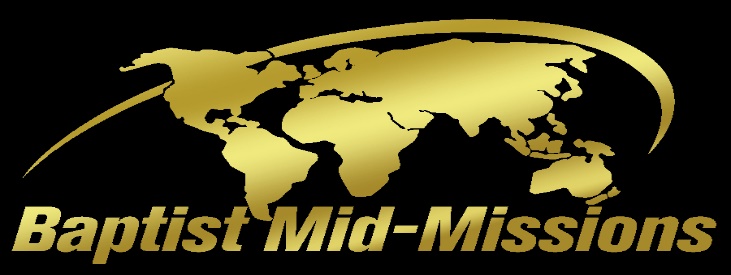 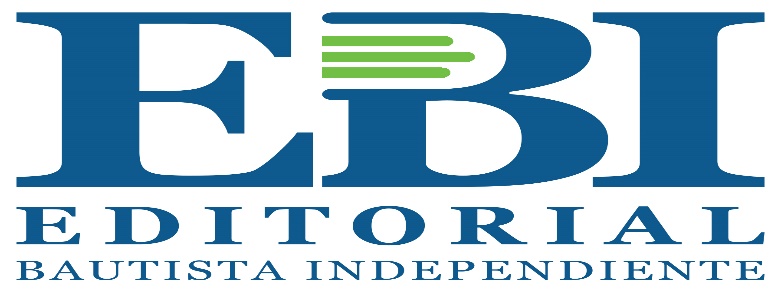 Paul and Elaine Kintner			     							Baptist Mid-Missions   	 8 Matthew Street, Sebring, FL 33870								PO Box 308011	          	 e-mail: pkintner@juno.com				October, 2017				Cleveland, OH 44130What a mighty Go we serve!	We are so thankful to the Lord for His saving grace and calling us into the ministry, and that we are still able to serve our Lord in many ways. This month has been a busy one with many opportunities to serve. Due to the absence of his companion in the prison ministry, Paul has had the English and Spanish guys together for Bible class, and preached in the worship hour twice this month, plus one Sunday night in the chapel at the Prison Work Camp. Elaine continues her Bible studies in the jail twice each month, plus playing piano at services in a local assisted living facility two Sundays a month. Paul also attended a conference in Greenville, SC for Hispanic church planters in the USA, and then representing EBI at the conference of the Sunshine State Pastors’ fellowship in Vero Beach, FL.	In the EBI office things are getting back to normal, electricity, phone and internet service have been restored after frequent interruptions. I am sending along with this letter the latest edition of the VISION, a regular publication of EBI which details the effects of the hurricane mentioned in our last letter. It also gives you a VISION of what goes on here. EBI is currently preparing to produce a 1 volume Warren Wiersbe Bible Commentary, and the book Christ-Centered Biblical Counselling, valuable resources for Hispanic pastors. 	We are enjoying fellowship in the Village with new families arriving. Recently a pastor and wife whom we knew in Ecuador many years ago moved to the village after a long ministry of Hispanic church planting in the USA. We share the same vision with another family in the village that moved here after a long ministry in a local Hispanic church in Philadelphia, PA. We desire to see a Hispanic Baptist church here in Sebring. There are several Hispanic churches in the city, though none that we could cooperate with because of doctrine and practice. We are all of retirement age, yet our hearts yearn for the Hispanic people. Pray with us that God would provide a Hispanic church planter whom we could support and assist in planting a Baptist Church in Sebring. 	Ecclesiastes 12 instructs us to “remember thy Creator in the days of thy youth…” then describes the days to come when “the grinders cease because they are few…” and “when the sound of the grinding is low…”.  We try desperately to preserve the “grinders”, and the “hearing” with the technology that exists, at great expense. We ask for prayer for wisdom and resources to access the help we need.	As I was writing the last paragraph, I received a phone call telling me that Elaine had fallen while leaving the jail, and was taken to the hospital. She suffered a dislocated shoulder, very painful, but is now home recovering. Please pray for speedy recovery, among all the other pains she has.	Thanks for your love and prayers.In His service,